江西师范大学学生处学工字〔2020〕56号关于开展2020级班级心理委员培训的通知各学院：为了更好地发挥我校心理教育工作队伍的作用，推进我校心理健康教育工作，提高学生心理委员朋辈心理互助的能力与水平，我中心将举办全校2020级班级心理委员培训班。现将有关事宜通知如下，请各单位认真组织落实。一、班级心理委员的选拔与推荐（一）心理委员的选拔和标准每班人数60人以上（含60人），设两名班级心理委员（男女各一）；班级人数低于60人，则设一名班级心理委员（其性别可视班级男女比例决定）。具体标准如下：1.为人乐观、开朗，心理健康状况良好；2.善于与人沟通，具有一定的语言表达能力；3.热心班级心理健康工作，具有服务奉献意识；4.在学生中有广泛的群众基础，乐于助人；5.不可由班长或团支书兼任；6.学生自愿报名或推荐以及辅导员评定等方式最终确定人选。（二）心理委员的待遇和考核1.完成岗前培训、MOOC培训（二阶培训）的心理委员作为班干部，享受班干部以及每年校级评优待遇（总名额的15%）；2.完成技能培训（三阶培训）的心理委员，享受每年校级“十佳心理委员”评选、“优秀学生干部”的评选和推送至全国参与“全国百佳心理委员”评选的待遇。3.对各班心理委员的学期、年度量化考核纳入班级考核及学院年终考核。二、心理委员的报送各学院、研究生院心理教育工作负责人遴选并报送2020级班级心理委员、非毕业班新选聘且未获得《心理委员工作证》的心理委员名单至心理教育中心刘玲玲的OA信箱，报送表格见附件1，报送截止时间为10月10日17:00 。三、开班及培训安排开班仪式将于10月13日下午举行，岗前培训将安排在10月中下旬举行，线上MOOC培训将安排在11月进行，技能培训将安排在次年3月进行，详情见附件2及附件3。一阶培训：岗前培训（8学时）；二阶培训：岗前培训+MOOC培训（22学时）；三阶培训：岗前培训+MOOC培+技能培训（32学时）。四、培训要求1.严格签到制度。所有参加培训人员必须在辅导员的带领下，提前10分钟到培训地点进行签到，如有特殊情况可提前向心理教育中心刘玲玲老师请假。2.提高培训成效。所有参训人员要做好听课笔记，将所学到的经验及时融会到实践中去，从而提高培训效果。3.完成培训老师布置的课后作业。4.课余时间阅读心理健康类的书籍，浏览心理学方面的网站等。5.根据心理委员的工作表现进行年度考核。心理委员的考核情况，纳入学院年终考核。6.每位心理委员除了完成学校组织的岗前培训外，还须在11月1日—12月1日之间接受全国心理委员MOOC培训认证，并取得MOOC证书。（操作详见附件3）请各单位高度重视2020级学生心理健康教育工作，进行广泛宣传和引导，按照上述要求遴选出优秀同学担任班级心理委员，构建完备的心理健康教育队伍与工作网络。联系电话：88120142 。联系地址：大学生活动中心二楼半301室。附件：1.学院2020级班级心理委员名单汇总表2.开班及培训安排（校级、院级培训待定）3.MOOC线上培训说明及指南学生处　心理教育中心                           2019年9月30日附件1：学院2020级班级心理委员名单汇总表附件2：2020级班级心理委员开班及岗前培训安排附件3：2020级班级心理委员MOOC线上培训说明及指南心理委员MOOC培训认证是中国心理学会心理学标准与服务研究委员会、全国高校心理委员研究协作组共同打造，组织国内高校一线心理中心老师录制，在全国高校心理委员工作平台毫末发布。根据全国高校心理委员研究协作组及“全国百佳心理委员”评选组委会的要求，心理委员必须接受全国高校心理委员MOOC系统培训，并获取培训合格证。因此，从2018年开始，我校心理委员除了接受本校的岗前培训外，还须完成MOOC线上培训并通过考核，取得合格证。这是我校每年心理委员评优及全国百佳心理委员评选的重要必备条件之一。有关全国高校心理委员MOOC认证指南如下：1.微信搜索公众号“全国高校心理委员工作平台”，并对此关注。或者直接扫描二维码关注。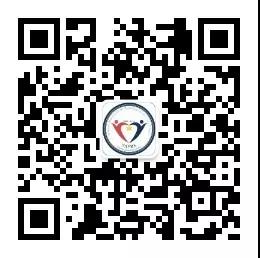 2.关注后点击下方菜单栏“毫末平台。”3.进入界面后点击“心委认证。”4.进入心委MOOC认证界面后会出现专题一，点击左下角“开始学习”就可以开始学习专题一的课程，观看完视频后，视频最后几分钟有测试解析答案，观看完视频后，点击“开始测试”即可，测试完后进入下一专题学习。  注：按顺序看完每个专题的课程和测试，成绩满85分及格（总分数100）如测试没有通过或分数不及格，可以重新测试答题。测试分数保留（如只取得50分重新测试选对加分选错不扣分）课程不保留。5.所有专题观看测试完后，分数满60分即可领取证书。6.证书分为电子版、纸质版和电子版+纸质版3种，选择自己需要的证书类型后微信支付即可。同学们根据自身需求自由选择证书通道；获取电子证书10元，获取纸质证书20元，同时获取两种证书25元；建议获取电子证书即可。7.领取证书后可点击首页“我的”即可查看获得证书情况。抄报：学校领导。                                     抄送：学工委成员单位。                               学生处办公室                     2020年9月30日印发 学院班级姓名性别联系电话时 间地 点形式、内容    目标主讲人20年10月13日周二下午2：00-2:30待定新生心理委员开班仪式动员讲话曹泽华20年10月13日周二下午2：30-4:00待定新生心理委员开班仪式讲座：心理委员的角色定位和工作职责岗前培训。明确心理委员的角色定位和工作职责王敬群20年10月13日周二下午4:10-5:30待定讲座：大学生常见心理问题的识别及处理岗前培训。能正确识别大学生常见心理问题，并做基本处理刘玲玲20年10月20日周二下午2：30-4:00待定讲座：大学生心理危机识别与干预岗前培训。能及时发现心理危机的同学，并做基本处理余小芳20年10月20日周二下午4:10-5:30待定讲座：朋辈辅导谈话技术岗前培训。掌握朋辈心理辅导基本理论及谈话方法。李  唐21年3月23日周二下午2：30-4:00待定讲座：心理主题班会的策划与实施技能培训。能基本开展心理主题班会王青华21年3月23日周二下午4:10-5:30待定讲座：大学生团体心理辅导及素质拓展的组织与实施技能培训。能掌握基础的团体辅导和素质拓展活动。王逸红21年3月30日周二下午2：30-4:00待定讲座：和睦相处之道技能培训。能对同学的人际关系、宿舍关系进行观察和调解。李  洁21年3月30日周二下午4:10-5:30待定讲座：做情绪的主人技能培训。能基本识别和处理大学生情绪问题。占淑荣